                              Jane AustenL’écrivaine anglaise née en 1775 est morte en  1817 à cause d’une maladie de l’époque grave que son frère lui avait donné. Elle n’aura eu le temps d’écrire que 6 romans « Orgueil et Préjugés, Emma, Raison et Sentiment et Persuasion  (et encore deux autres)». Considérée comme l’une des grandes romancières de son temps, Jane Austen charme depuis toujours ses nombreux lecteurs grâce à son style, son ironie. Disparue trop jeune. Lus à travers le monde entier, les écrits de Jane Austen resteront à jamais les fidèles témoignages de la régence anglaise                       Voici une photo :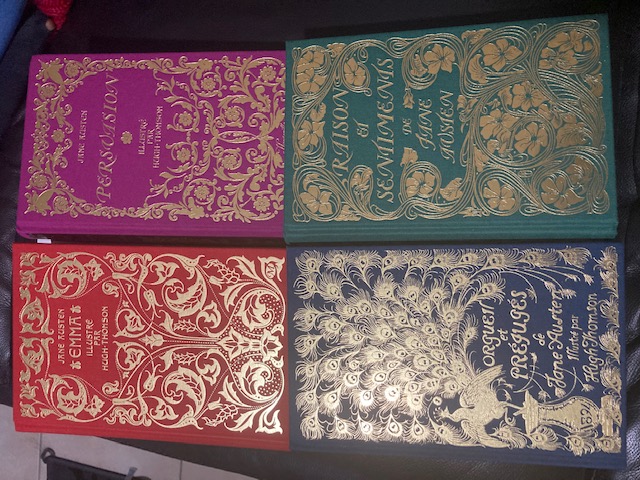 